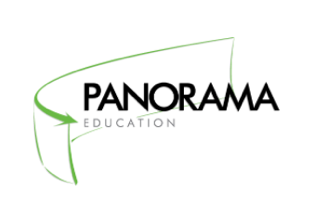 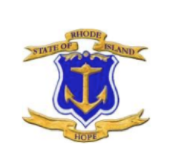 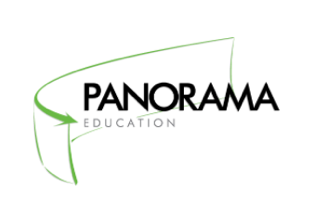 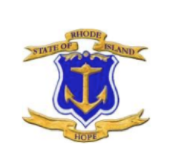 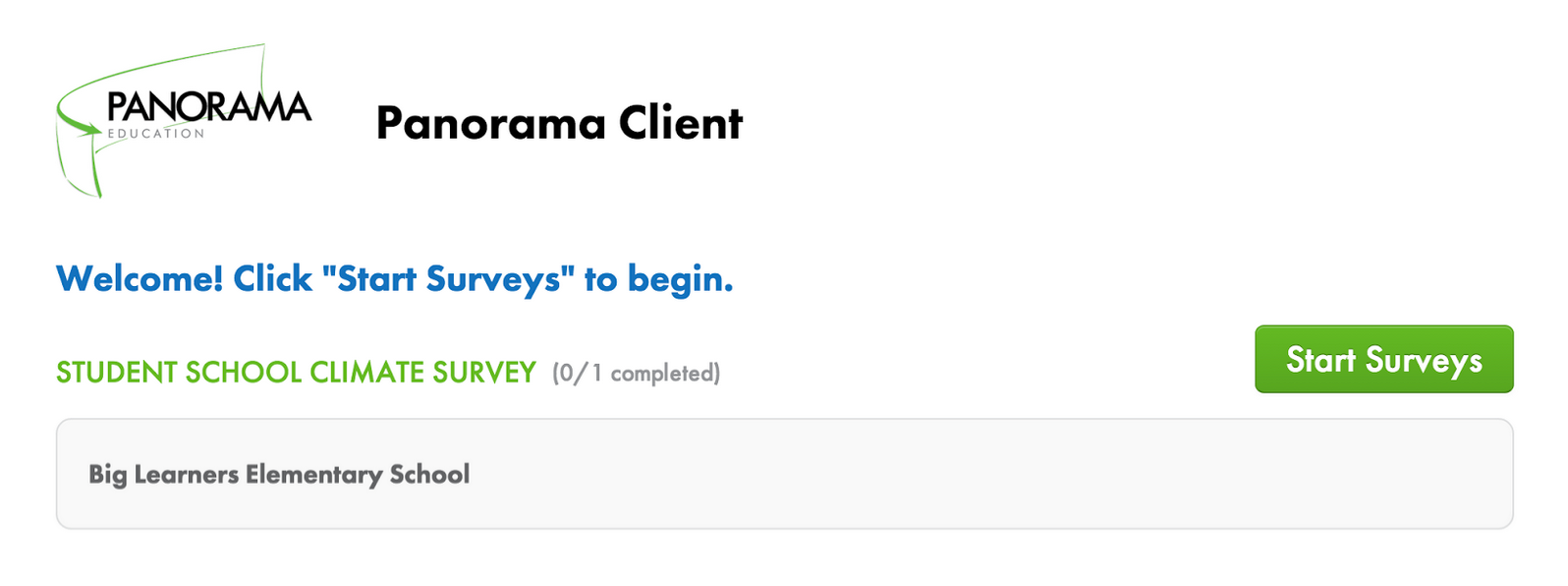 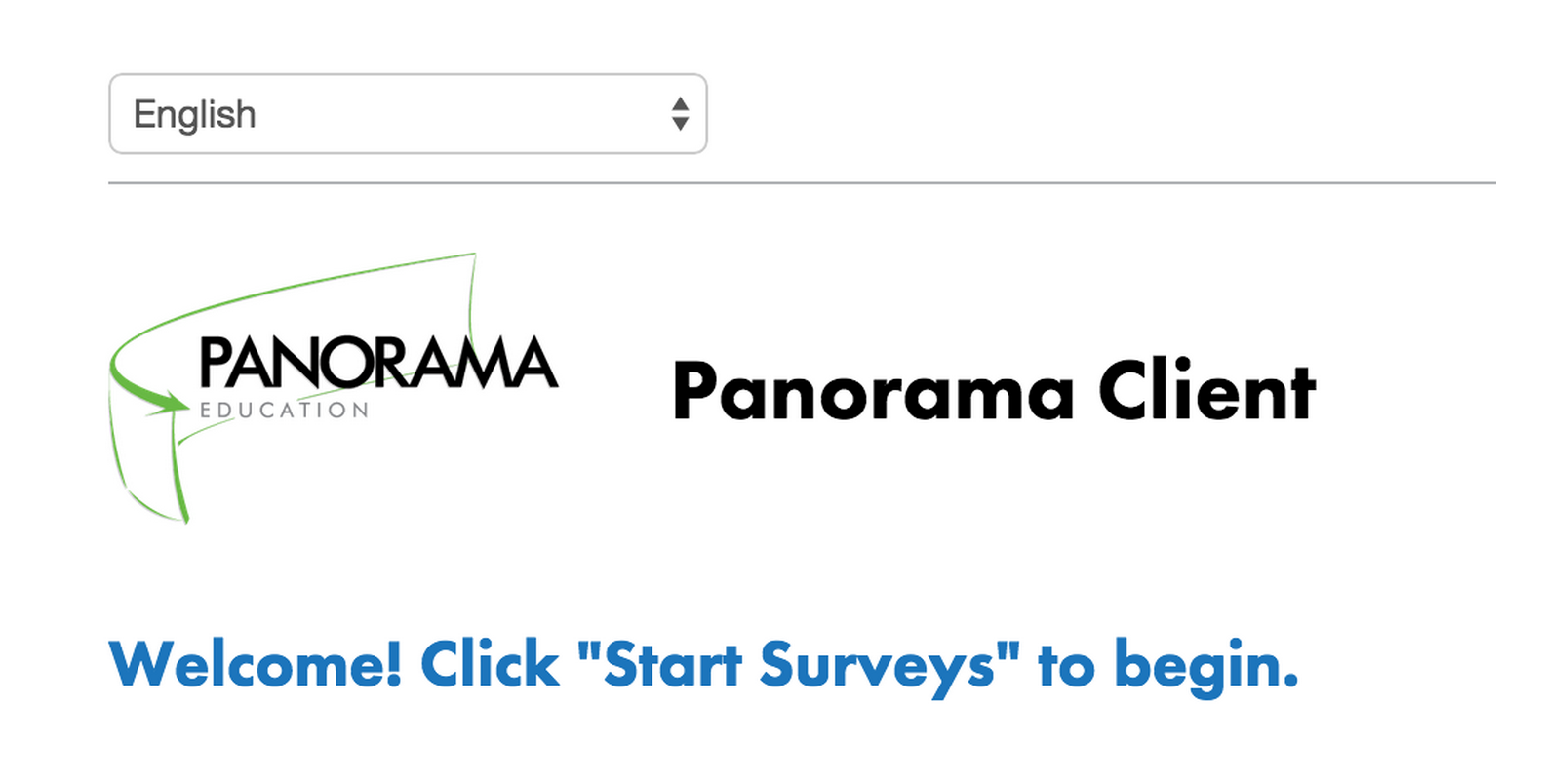 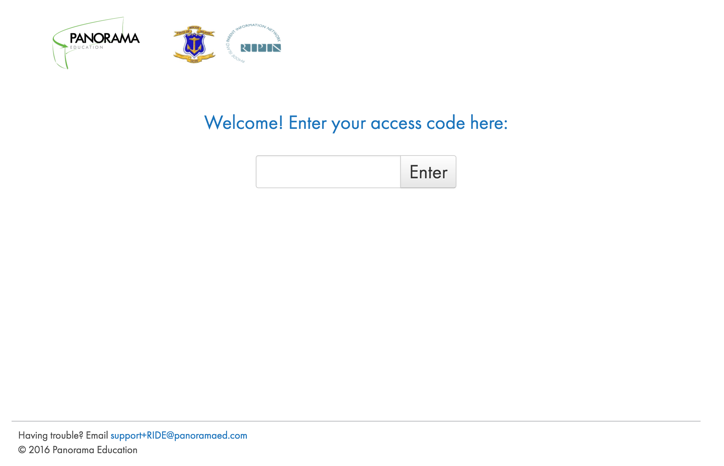 III. Frequently Asked QuestionsWhat if a student can’t access the survey? Double check the access code the student is entering. Be sure all digits are entered in the proper order, and enter zeroes if they are part of the access code (even when they are at the beginning). If the student still cannot access the survey, please reach out to support+ride@panoramaed.com If a student enters the access code, and the browser freezes or crashes before the student can submit the survey, what should I do?Please help the student close and re-open the web browser and access the survey website again. If the browser closes before the student submits the survey, the student can simply log on again with the same access code and try again.If a student accidentally submits the survey before he or she is finished, what should I do?Please contact the survey team at support+ride@panoramaed.com with the access code that the student used to submit a partial survey and the time it was submitted. Thank you so much for your participation in this survey administration! We appreciate your help and support. 